Inicio del módulo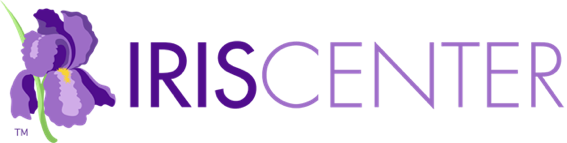 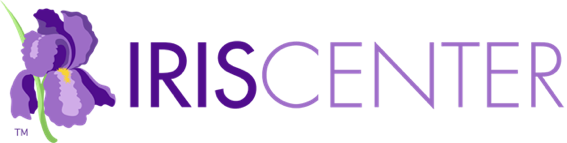 Descripción del módulo: Este módulo, el primero de una serie de tres, discute la importancia de identificar y seleccionar prácticas basadas en evidencia (tiempo estimado para completar el módulo: 1.5 horas). Cuando usted haya completado el módulo, asegúrese de visitar partes dos y tres.Gráfica STAR LegacyRelacionado a este móduloEnlace: Resumen del móduloVideo: Navegar un módulo IRIS STAR LegacyEnlace: IRIS & la teoría de aprendizaje adultoMapas conceptuales de compendioRetoVideo: Como profesional de la educación, usted quiere usar prácticas y programas efectivos para obtener el mejor resultado de los niños y estudiantes con los que trabaja. Aunque esto suena como una meta bastante clara—y necesaria para mejor los resultados educativos y conductuales—en realidad lograr esta meta puede ser un poco más difícil de lo que usted podría imaginar.Pensamientos iniciales¿Qué es un programa o una práctica basada en evidencia (PBE)?¿Cómo pueden los profesionales de la educación identificar y seleccionar programas o prácticas basadas en evidencia?Perspectivas y recursosObjetivos del móduloAl completar toda la sección de Perspectivas & Recursos, y al revisar las actividades suplementarias, usted podrá:Entender lo que es un programa o una práctica basada en evidenciaIdentificar y usar fuentes confiables para encontrar PBECombinar una práctica o programa con sus recursos y las necesidades del estudianteEntender cómo evaluar la investigación acerca de una práctica o programa para decidir si la evidencia apoya su usoPágina 1: ¿Qué es una práctica basada en evidencia (PBE)?A menudo los educadores usan prácticas y estrategias comunes y establecidas que han visto a otras personas usar…Para su informaciónIdentificar y seleccionar una PBE es difícil para los profesionales de la educación debido a varias razones [viñetas]La tabla a continuación destaca algunos términos comunes que puede encontrar cuando esté buscando una PBEAudio: Bryan Cook discute las diferencias entre las prácticas basadas en evidencia y las prácticas prometedoras y cómo priorizar el tiempoPágina 2: Porqué los educadores deben usar PBE¿Qué tratamiento escogería?Enlace: Acta para la Educación Primaria y Secundaria (“Elementary and Secondary Education Act”, ESEA por sus siglas en inglés) [definición]Enlace: Acta para la Educación de los Individuos con Discapacidades (“Individuals with Disabilities Education Act”, IDEA ‘04, por sus siglas en inglés) [definición]Enlace: investigación científica [definición]A pesar de la obligación de usar PBE, a menudo los educadores son recelosos en adoptarlos…Otra preocupación que tienen muchos educadores es que la implementación de una nueva práctica o programa requerirá tiempo y recursos excesivos…Beneficios [viñetas]Audio: Escuche a Larry Wexler elaborar sobre la importancia y los beneficios de usar una práctica basada en evidenciaAudio: Escuche a Bryan Cook elaborar sobre la importancia y los beneficios de usar una práctica basada en evidenciaPágina 3: Consideraciones al identificar o seleccionar una PBEUna vez haya identificado la destreza o conducta con la que quiere trabajar, debe escoger una práctica o programa que sea correcto para usted [viñetas]Los estudiantes y el ambientePreguntas para considerar cuando se está tratando de identificar una PBE [viñetas]Es posible que no pueda encontrar una práctica o programa que corresponda exactamente a las características de sus estudiantes y ambiente…RecursosPreguntas guías desarrolladas por el Departamento de Educación de Estados Unidos relevantes para determinar qué recursos están obligados a implementar una PBEPara su informaciónEl nivel de la evidenciaPara su informaciónAudio: Larry Wexler discute consideraciones adicionales sobre combinar las características del estudiante, el ambiente, los recursos y el nivel de evidencia de una práctica o programa a sus necesidadesAudio: Tom Kratochwill discute consideraciones adicionales sobre combinar las características del estudiante, el ambiente, los recursos y el nivel de evidencia de una práctica o programa a sus necesidadesActividad: La Srta. McAdory, una maestra de cuarto grado de educación general en un ambiente escolar suburbano, quiere encontrar una PBEEnlace: Revise la hoja de trabajo completado de la Srta. McAdoryAudio: Bryan Cook comparte sus pensamientos acerca qué práctica debería considerar la Srta. McAdoryPágina 4: Del nacimiento a los tres añosLa intervención temprana se refiere a…Para su informaciónAudio: Sam Odom discute porqué es importante considerar las necesidades de la familia cuando se está seleccionando una PBEAudio: ML Hemmeter discute porqué es importante considerar las necesidades de la familia cuando se está seleccionando una PBEUna vez haya determinado las necesidades del niño, las preferencias de la familia…Enlace: Recursos PBE para bebés y niñosEnlace: Recursos PBE para niños, incluyendo bebésEnlace: Recursos de adiestramiento para el personal que trabaja con bebés y niños (p.ej., Módulos CONNECT)Enlace: Resúmenes de prácticas basadas en evidencia del Centro IRISActividad: Imprima y complete la hoja de trabajo comparativa de PBEEnlace: La hoja de trabajoPágina 5: Recursos: de tres a cincoAunque el término “infancia temprana” se refiere ampliamente a la población de niños entre las edades de nacimiento a ocho años…Para su informaciónUna vez haya determinado las necesidades del niño, las preferencias de la familia y los recursos disponibles…Enlace: Recursos PBE para niños pequeñosEnlace: Recursos PBE para niños, incluyendo niños pequeñosEnlace: Recursos de adiestramiento para el personal que trabaja con niños pequeños (p.ej., Módulos CONNECT)Enlace: Resúmenes de prácticas basadas en evidencia del Centro IRISActividad: Imprima y complete la hoja de trabajo comparativa de PBEEnlace: La hoja de trabajoPágina 6: Recursos: Grado K-12 (incluyendo la transición)Ya que hay una gama de edades y niveles de habilidad entre los estudiantes en grados K-12…Enlace: transición de secundaria [definición]Enlace: Fuentes confiables de prácticas basadas en evidencia actuales para estudiantes grados K-12Enlace: Resúmenes de prácticas basadas en evidencia del Centro IRISActividad: Imprima y complete la hoja de trabajo comparativa de PBEEnlace: La hoja de trabajoPágina 7: No hay PBE apropiado disponible: ¿Ahora qué?Si ha buscado una práctica/programa basado en evidencia en la lista o listas de recursos recomendados y no ha encontrado ninguno… [viñetas]Por supuesto que no todas las prácticas y programas disponibles han sido evaluadas por las páginas que se reseñan en este móduloRevisar la literatura de investigaciónRealice una búsqueda en la literatureAlgunos recursos para realizar esta búsqueda [viñetas]Para su informaciónEnlace: revista profesional revisada por pares [definición]Enlace: meta-análisis [definición]Enlace: síntesis de investigación [definición]Enlace: reseña [definición]Identificar prácticas o programas potencialesLa información disponible en la siguiente tabla describe contenido encontrado en diferentes secciones de un artículo de investigaciónEnlace: tamaño del efecto [definición]Enlace: efectos estadísticamente significativos [definición]Enlace: porcentaje de datos no-solapados (PND, por sus siglas en inglés)Enlace: estudio de diseño individualEnlace: Tabla para determinar el nivel de evidencia que apoya una práctica o programa en particularEnlace: Hoja comparativa para prácticas o programasPara su informaciónAudio: Bryan Cook discute el tema de considerar estudios de diseño individual cuando se está identificando y seleccionando una práctica o programa, especialmente cuando trata de estudiantes con discapacidades.Audio: Lisa Sanetti discute el tema de considerar estudios de diseño individual cuando se está identificando y seleccionando una práctica o programa, especialmente cuando trata de estudiantes con discapacidades.Página 8: Referencias & recursos adicionalesReferenciasRecursos adicionalesPágina 9: CréditosDesarrolladores del móduloExpertos de contenidoEquipo de producción del móduloEspecialista de los medios de comunicación/Apoyo TécnicoMediaEntrevistas con expertosResumenResumen del móduloCuando esté escogiendo una PBE, usted debe considerar… [viñetas]Audio: Escuche mientras Lisa Sanetti habla de aspectos importantes del proceso de identificación y selección de una práctica o programa basado en evidenciaAudio: Escuche mientras Bryan Cook habla de aspectos importantes del proceso de identificación y selección de una práctica o programa basado en evidenciaRetomando ideas inicialesEvaluaciónComplete las preguntas enumeradasEnlace: Hoja de trabajo comparativa de prácticas y programas basados en evidenciaHa completado este móduloQueremos escuchar su opinionEnlace: Encuesta de retroalimentación acerca del móduloHoras de desarrollo professionalEnlace: Tienda de horas de desarrollo profesional IRISRecursos relacionados [enlaces]       NOTAS       NOTAS       NOTAS       NOTAS       NOTAS       NOTAS       NOTAS       NOTAS       NOTAS       NOTAS       NOTAS       NOTAS